XLIII MUZIČKI FESTIVAL mladih Crne Gore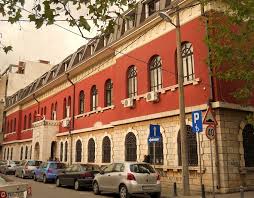 Podgorica, 25-28. April 2016.godineK  O N A Č N I    R E Z U L T A T I              Predsjednik žirija, Tijana Blečić	28.april 2016. godine                                                         ______________________________________Disciplina: VIS DUO             Kategorija: I kategorijaDisciplina: VIS DUO             Kategorija: I kategorijaDisciplina: VIS DUO             Kategorija: I kategorijaDisciplina: VIS DUO             Kategorija: I kategorijaR.brPrezime I imeUkupnobodovaNagrada/ Škola12Živković Tamara, Vučić Doris99,25ZLATNA LIRAŠOMO Ulcinj24Dabović Lana-Asja, Franeta Nikola95ZLATNA LIRAŠOMO Budva31Kollari Arijana, Maniq Agnesa93SREBRNA LIRAŠOMO Ulcinj3Konc Marija, Šakić Aleksa0ŠOMO Budva